Skjemaet skal benyttes ved søknad om tillatelse til mudring og dumping av masser i sjø og vassdrag i henhold til forurensningsloven § 11 og forurensningsforskriften kap. 22, jf. forurensningsloven § 12.Søknaden sendes til Fylkesmannen enten på e-post til fmtfpost@fylkesmannen.no eller i brev til Fylkesmannen i Troms og Finnmark, Statens hus, 9815 Vadsø.
Skjemaet må fylles ut nøyaktig og fullstendig, og alle nødvendige vedlegg må følge med.Bruk vedleggsark med referansenummer til skjemaet der det er hensiktsmessig.
Ta gjerne kontakt med Fylkesmannen før søknaden sendes.UnderskriftVedleggsoversikt (Husk referanse til skjemaet og lokalitet)Til bruk når søknaden omfatter flere mudringslokaliteter:Til bruk når søknaden omfatter flere dumpingslokaliteter: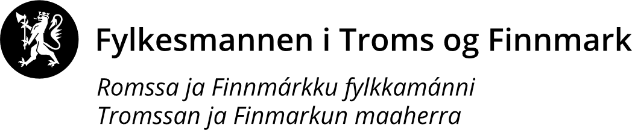 Generell informasjonGenerell informasjonGenerell informasjonGenerell informasjonTittel på søknaden/prosjektet(med stedsnavn)Fyll innFyll innFyll innSøknaden omfatter (kryss av)☐ Mudring i sjø og vassdrag☐ Mudring i sjø og vassdragDel 3Søknaden omfatter (kryss av)☐ Dumping av masser i sjø og vassdrag☐ Dumping av masser i sjø og vassdragDel 4Antall mudringslokaliteterFyll inn Fyll inn Antall lokaliteter for disponering av masserFyll inn Fyll inn Kapittel 3-4 skal fylles ut og nummereres for hver enkelt lokalitet som skal benyttes, i tillegg skal kapittel 5-6 fylles ut dersom det skal gjøres tiltak på flere lokaliteterKapittel 3-4 skal fylles ut og nummereres for hver enkelt lokalitet som skal benyttes, i tillegg skal kapittel 5-6 fylles ut dersom det skal gjøres tiltak på flere lokaliteterKapittel 3-4 skal fylles ut og nummereres for hver enkelt lokalitet som skal benyttes, i tillegg skal kapittel 5-6 fylles ut dersom det skal gjøres tiltak på flere lokaliteterKapittel 3-4 skal fylles ut og nummereres for hver enkelt lokalitet som skal benyttes, i tillegg skal kapittel 5-6 fylles ut dersom det skal gjøres tiltak på flere lokaliteterKommuneFyll innKommuneFyll innKommuneFyll innKommuneFyll innNavn på søker (tiltakshaver/tiltakshavere)Fyll innNavn på søker (tiltakshaver/tiltakshavere)Fyll innOrganisasjonsnummerFyll innOrganisasjonsnummerFyll innAdresseFyll innAdresseFyll innOrganisasjonsnummerFyll innOrganisasjonsnummerFyll innTelefon               Fyll innTelefon               Fyll innE-post           Fyll innE-post           Fyll innKontaktperson ev. ansvarlig søker/konsulentFyll innKontaktperson ev. ansvarlig søker/konsulentFyll innKontaktperson ev. ansvarlig søker/konsulentFyll innKontaktperson ev. ansvarlig søker/konsulentFyll innTelefon   Fyll innTelefon   Fyll innE-post           Fyll innE-post           Fyll innPlanstatus og eventuelle avklaringer med andre samfunnsinteresserPlanstatus og eventuelle avklaringer med andre samfunnsinteresserPlanstatus og eventuelle avklaringer med andre samfunnsinteresserPlanstatus og eventuelle avklaringer med andre samfunnsinteresserPlanstatus og eventuelle avklaringer med andre samfunnsinteresser2.1Planstatus:Tiltaket må være klarert med hensyn til plan- og bygningsloven. Gjør rede for den kommunale planstatusen til de aktuelle lokalitetene for mudring og/eller dumping. Planstatus:Tiltaket må være klarert med hensyn til plan- og bygningsloven. Gjør rede for den kommunale planstatusen til de aktuelle lokalitetene for mudring og/eller dumping. Planstatus:Tiltaket må være klarert med hensyn til plan- og bygningsloven. Gjør rede for den kommunale planstatusen til de aktuelle lokalitetene for mudring og/eller dumping. Planstatus:Tiltaket må være klarert med hensyn til plan- og bygningsloven. Gjør rede for den kommunale planstatusen til de aktuelle lokalitetene for mudring og/eller dumping. 2.1Er tiltaket som det søkes om i tråd med plan- og bygningsloven og gjeldende planbestemmelser fra kommunen? Er tiltaket som det søkes om i tråd med plan- og bygningsloven og gjeldende planbestemmelser fra kommunen? Er tiltaket som det søkes om i tråd med plan- og bygningsloven og gjeldende planbestemmelser fra kommunen? Er tiltaket som det søkes om i tråd med plan- og bygningsloven og gjeldende planbestemmelser fra kommunen? Ja   ☐              Nei   ☐           Plan-id/navn på plan Merknader til planstatus.Søknader som ikke samsvarer med planbestemmelser kan bli satt på vent, jf. forurensningsloven § 11 fjerde ledd.Ja   ☐              Nei   ☐           Plan-id/navn på plan Merknader til planstatus.Søknader som ikke samsvarer med planbestemmelser kan bli satt på vent, jf. forurensningsloven § 11 fjerde ledd.Ja   ☐              Nei   ☐           Plan-id/navn på plan Merknader til planstatus.Søknader som ikke samsvarer med planbestemmelser kan bli satt på vent, jf. forurensningsloven § 11 fjerde ledd.Ja   ☐              Nei   ☐           Plan-id/navn på plan Merknader til planstatus.Søknader som ikke samsvarer med planbestemmelser kan bli satt på vent, jf. forurensningsloven § 11 fjerde ledd.2.2Er det innhentet uttalelse i forbindelse med søknaden fra følgende instanser?Er det innhentet uttalelse i forbindelse med søknaden fra følgende instanser?Er det innhentet uttalelse i forbindelse med søknaden fra følgende instanser?Er det innhentet uttalelse i forbindelse med søknaden fra følgende instanser?2.2Fiskeridirektoratet og/eller lokalt fiskarlagJa☐           Nei ☐Vedleggsnummer.Vedleggsnummer.2.2Tromsø museum og/eller sametinget (kulturminner)Ja☐           Nei ☐Vedleggsnummer.Vedleggsnummer.2.2Havnemyndighet – Kystverket eller kommunen (jf. havne- og farvannsloven § 27)Ja☐           Nei ☐Vedleggsnummer.Vedleggsnummer.2.2Er saken vurdert i henhold til relevant regelverk hos kommunen?Ja☐           Nei ☐Vedleggsnummer.Vedleggsnummer.2.3Er det rør, kabler eller andre konstruksjoner på sjøbunnen i området?Er det rør, kabler eller andre konstruksjoner på sjøbunnen i området?Er det rør, kabler eller andre konstruksjoner på sjøbunnen i området?Er det rør, kabler eller andre konstruksjoner på sjøbunnen i området?2.3Ja   ☐              Nei   ☐	                          Vedlegg  VedleggsnummerJa   ☐              Nei   ☐	                          Vedlegg  VedleggsnummerJa   ☐              Nei   ☐	                          Vedlegg  VedleggsnummerJa   ☐              Nei   ☐	                          Vedlegg  Vedleggsnummer2.3Opplys også hvem som eier konstruksjonene                  Fyll inn eierOpplys også hvem som eier konstruksjonene                  Fyll inn eierOpplys også hvem som eier konstruksjonene                  Fyll inn eierOpplys også hvem som eier konstruksjonene                  Fyll inn eier2.4Opplys hvilke eiendommer som antas å bli berørt av tiltaket/tiltakene (naboliste):Opplys hvilke eiendommer som antas å bli berørt av tiltaket/tiltakene (naboliste):Opplys hvilke eiendommer som antas å bli berørt av tiltaket/tiltakene (naboliste):Opplys hvilke eiendommer som antas å bli berørt av tiltaket/tiltakene (naboliste):2.4Det skal legges ved naboliste med oversikt over berørte naboer. Listen skal inneholde navn, adresse og gnr/bnr på de berørte eiendommene.Det skal legges ved naboliste med oversikt over berørte naboer. Listen skal inneholde navn, adresse og gnr/bnr på de berørte eiendommene.Det skal legges ved naboliste med oversikt over berørte naboer. Listen skal inneholde navn, adresse og gnr/bnr på de berørte eiendommene.Vedleggsnummer.2.5Merknader/kommentarer til søknadenMerknader/kommentarer til søknadenMerknader/kommentarer til søknadenMerknader/kommentarer til søknaden2.5Fyll innFyll innFyll innFyll innMudring i sjø eller vassdragMudring i sjø eller vassdragMudring i sjø eller vassdragMudring i sjø eller vassdrag3.1Navn på lokalitet Fyll innNavn på lokalitet Fyll innNavn på lokalitet Fyll inn3.1Eiendomsopplysninger (navn på eier, adresse og gnr/bnr) Fyll innEiendomsopplysninger (navn på eier, adresse og gnr/bnr) Fyll innEiendomsopplysninger (navn på eier, adresse og gnr/bnr) Fyll inn3.2Kart og stedfesting: Søknaden skal vedlegges oversiktskart i målestokk 1:50 000 og detaljkart 1:1 000 med inntegnet areal (lengde og bredde) på området som skal mudres, samt GPS-stedfesta prøvetakingsstasjonerOversiktskart har vedleggsnummer:  Fyll inn nr.Detaljkart har vedleggsnummer: Fyll inn nr.UTM-koordinater for mudringslokaliteten:Sonebelte: Fyll inn Nord: Fyll inn  Øst: Fyll innKart og stedfesting: Søknaden skal vedlegges oversiktskart i målestokk 1:50 000 og detaljkart 1:1 000 med inntegnet areal (lengde og bredde) på området som skal mudres, samt GPS-stedfesta prøvetakingsstasjonerOversiktskart har vedleggsnummer:  Fyll inn nr.Detaljkart har vedleggsnummer: Fyll inn nr.UTM-koordinater for mudringslokaliteten:Sonebelte: Fyll inn Nord: Fyll inn  Øst: Fyll innKart og stedfesting: Søknaden skal vedlegges oversiktskart i målestokk 1:50 000 og detaljkart 1:1 000 med inntegnet areal (lengde og bredde) på området som skal mudres, samt GPS-stedfesta prøvetakingsstasjonerOversiktskart har vedleggsnummer:  Fyll inn nr.Detaljkart har vedleggsnummer: Fyll inn nr.UTM-koordinater for mudringslokaliteten:Sonebelte: Fyll inn Nord: Fyll inn  Øst: Fyll inn3.3Mudringshistorikk:Førstegangsmudring    ☐Vedlikeholdsmudring  ☐  Hvis ja; når ble det mudret sist? Fyll inn årstallMudringshistorikk:Førstegangsmudring    ☐Vedlikeholdsmudring  ☐  Hvis ja; når ble det mudret sist? Fyll inn årstallMudringshistorikk:Førstegangsmudring    ☐Vedlikeholdsmudring  ☐  Hvis ja; når ble det mudret sist? Fyll inn årstall3.4Begrunnelse/bakgrunn for tiltaket:SvarBegrunnelse/bakgrunn for tiltaket:SvarBegrunnelse/bakgrunn for tiltaket:Svar3.5Mudringens omfang:Vanndybde på mudringsstedet (dybdeintervall):       Vanndybde mHvor dypt i sedimentene skal det mudres?                 Dybde i sediment mArealet som skal mudres:                                            Areal m2Mengde sedimenter som skal mudres (volum):          Volum m3Omregningsfaktor dersom volum oppgis i ftm*         Omregningsfaktor  *ftm = faste teoretiske masserMudringens omfang:Vanndybde på mudringsstedet (dybdeintervall):       Vanndybde mHvor dypt i sedimentene skal det mudres?                 Dybde i sediment mArealet som skal mudres:                                            Areal m2Mengde sedimenter som skal mudres (volum):          Volum m3Omregningsfaktor dersom volum oppgis i ftm*         Omregningsfaktor  *ftm = faste teoretiske masserMudringens omfang:Vanndybde på mudringsstedet (dybdeintervall):       Vanndybde mHvor dypt i sedimentene skal det mudres?                 Dybde i sediment mArealet som skal mudres:                                            Areal m2Mengde sedimenter som skal mudres (volum):          Volum m3Omregningsfaktor dersom volum oppgis i ftm*         Omregningsfaktor  *ftm = faste teoretiske masser3.5Eventuell nærmere beskrivelse av omfanget av tiltaket:SvarEventuell nærmere beskrivelse av omfanget av tiltaket:SvarEventuell nærmere beskrivelse av omfanget av tiltaket:Svar3.6Mudringsmetode:Gi en kort beskrivelse med begrunnelse (f eks. grabb, gravemaskin, skuff, pumping, sugeutstyr el.). Planlegges det sprenging under vann?SvarMudringsmetode:Gi en kort beskrivelse med begrunnelse (f eks. grabb, gravemaskin, skuff, pumping, sugeutstyr el.). Planlegges det sprenging under vann?SvarMudringsmetode:Gi en kort beskrivelse med begrunnelse (f eks. grabb, gravemaskin, skuff, pumping, sugeutstyr el.). Planlegges det sprenging under vann?Svar3.7Anleggsperiode:Angi et tidsintervall for når tiltaket planlegges gjennomførtSvarAnleggsperiode:Angi et tidsintervall for når tiltaket planlegges gjennomførtSvarAnleggsperiode:Angi et tidsintervall for når tiltaket planlegges gjennomførtSvar3.8Hvordan er mudringsmassene planlagt disponert?☐  Levere til godkjent avfallsmottak☐ Dumping/deponering i sjø (del 4)        ☐ Annen disponering (f.eks. strandkantdeponi). Dette kan utløse behov for søknad til Miljødirektoratet om annen disponering av avfall jf. forurensningsloven § 32 jf. § 27     ☐ AnnetHvordan er mudringsmassene planlagt disponert?☐  Levere til godkjent avfallsmottak☐ Dumping/deponering i sjø (del 4)        ☐ Annen disponering (f.eks. strandkantdeponi). Dette kan utløse behov for søknad til Miljødirektoratet om annen disponering av avfall jf. forurensningsloven § 32 jf. § 27     ☐ AnnetHvordan er mudringsmassene planlagt disponert?☐  Levere til godkjent avfallsmottak☐ Dumping/deponering i sjø (del 4)        ☐ Annen disponering (f.eks. strandkantdeponi). Dette kan utløse behov for søknad til Miljødirektoratet om annen disponering av avfall jf. forurensningsloven § 32 jf. § 27     ☐ Annet3.8Kort beskrivelse av planlagt disponering av mudringsmassene:SvarKort beskrivelse av planlagt disponering av mudringsmassene:SvarKort beskrivelse av planlagt disponering av mudringsmassene:Svar3.8Beskrivelse av planlagt transportmetode: (fartøytype/kjøretøy/omlastningsmetode)SvarBeskrivelse av planlagt transportmetode: (fartøytype/kjøretøy/omlastningsmetode)SvarBeskrivelse av planlagt transportmetode: (fartøytype/kjøretøy/omlastningsmetode)SvarBeskrivelse av mudringslokaliteten med hensyn til naturmangfold og fare for forurensningBeskrivelse av mudringslokaliteten med hensyn til naturmangfold og fare for forurensningBeskrivelse av mudringslokaliteten med hensyn til naturmangfold og fare for forurensningBeskrivelse av mudringslokaliteten med hensyn til naturmangfold og fare for forurensning3.9Oppgi hvilke kjente naturverdier som er tilknyttet lokaliteten eller nærområdet til lokaliteten, og beskriv hvordan disse eventuelt kan bli berørt av tiltaket:SvarOppgi hvilke kjente naturverdier som er tilknyttet lokaliteten eller nærområdet til lokaliteten, og beskriv hvordan disse eventuelt kan bli berørt av tiltaket:SvarOppgi hvilke kjente naturverdier som er tilknyttet lokaliteten eller nærområdet til lokaliteten, og beskriv hvordan disse eventuelt kan bli berørt av tiltaket:Svar3.10Er det utført miljøundersøkelser?Ja   ☐              Nei   ☐Vedleggsnr.
 Fyll inn3.11Er det utført geotekniske undersøkelser?Ja   ☐                 Nei   ☐Geoteknisk uttalelse    ☐Vedleggsnr.
 Fyll inn3.12Sedimentenes innhold:Sedimentenes innhold:Sedimentenes innhold:3.12Eventuell nærmere beskrivelse av sedimentene:SvarEventuell nærmere beskrivelse av sedimentene:SvarEventuell nærmere beskrivelse av sedimentene:Svar3.13Strømforhold på lokaliteten:SvarStrømforhold på lokaliteten:SvarStrømforhold på lokaliteten:Svar3.14Aktive og/eller historiske forurensingskilder:Beskriv eksisterende og tidligere virksomheter i nærområdet til lokaliteten (f eks. slipp, kommunalt avløp, småbåthavn, industrivirksomhet e.l.).SvarAktive og/eller historiske forurensingskilder:Beskriv eksisterende og tidligere virksomheter i nærområdet til lokaliteten (f eks. slipp, kommunalt avløp, småbåthavn, industrivirksomhet e.l.).SvarAktive og/eller historiske forurensingskilder:Beskriv eksisterende og tidligere virksomheter i nærområdet til lokaliteten (f eks. slipp, kommunalt avløp, småbåthavn, industrivirksomhet e.l.).Svar3.15Miljøundersøkelse, prøvetaking og analyserMiljøundersøkelse, prøvetaking og analyserMiljøundersøkelse, prøvetaking og analyserDet må foreligge dokumentasjon av sedimentenes innhold av tungmetaller og miljøgifter. Omfanget av prøvetaking ved planlegging av mudring må vurderes i hvert enkelt tilfelle. Antall prøvepunkter må sees i sammenheng med mudringsarealets størrelse og lokalisering i forhold til mulige forurensningskilder. Vedlagt miljørapport skal presentere analyseresultater fra prøvetaking av de aktuelle sedimentene, samt en miljøfaglig vurdering av massenes forurensningstilstand.  Kravene til miljøundersøkelser i mudringssaker følger av Miljødirektoratets Veileder for håndtering av sediment (M-350/2015) med revisjoner av 25. mai 2018, samt M608/2016 Grenseverdier for klassifisering av vann, sediment og biota.Navn på rapport fra miljøundersøkelse: SvarAntall prøvestasjoner på lokaliteten:       Svar stk. (skal markeres på vedlagt kart)Det må foreligge dokumentasjon av sedimentenes innhold av tungmetaller og miljøgifter. Omfanget av prøvetaking ved planlegging av mudring må vurderes i hvert enkelt tilfelle. Antall prøvepunkter må sees i sammenheng med mudringsarealets størrelse og lokalisering i forhold til mulige forurensningskilder. Vedlagt miljørapport skal presentere analyseresultater fra prøvetaking av de aktuelle sedimentene, samt en miljøfaglig vurdering av massenes forurensningstilstand.  Kravene til miljøundersøkelser i mudringssaker følger av Miljødirektoratets Veileder for håndtering av sediment (M-350/2015) med revisjoner av 25. mai 2018, samt M608/2016 Grenseverdier for klassifisering av vann, sediment og biota.Navn på rapport fra miljøundersøkelse: SvarAntall prøvestasjoner på lokaliteten:       Svar stk. (skal markeres på vedlagt kart)Det må foreligge dokumentasjon av sedimentenes innhold av tungmetaller og miljøgifter. Omfanget av prøvetaking ved planlegging av mudring må vurderes i hvert enkelt tilfelle. Antall prøvepunkter må sees i sammenheng med mudringsarealets størrelse og lokalisering i forhold til mulige forurensningskilder. Vedlagt miljørapport skal presentere analyseresultater fra prøvetaking av de aktuelle sedimentene, samt en miljøfaglig vurdering av massenes forurensningstilstand.  Kravene til miljøundersøkelser i mudringssaker følger av Miljødirektoratets Veileder for håndtering av sediment (M-350/2015) med revisjoner av 25. mai 2018, samt M608/2016 Grenseverdier for klassifisering av vann, sediment og biota.Navn på rapport fra miljøundersøkelse: SvarAntall prøvestasjoner på lokaliteten:       Svar stk. (skal markeres på vedlagt kart)3.16Forurensningstilstand på lokaliteten: Gi en oppsummering av miljøundersøkelsen med klassifiseringen av sedimentene i tilstandsklasser (I-V) relatert til de ulike analyseparameterne, jf. M-608/2016.Svar Forurensningstilstand på lokaliteten: Gi en oppsummering av miljøundersøkelsen med klassifiseringen av sedimentene i tilstandsklasser (I-V) relatert til de ulike analyseparameterne, jf. M-608/2016.Svar Forurensningstilstand på lokaliteten: Gi en oppsummering av miljøundersøkelsen med klassifiseringen av sedimentene i tilstandsklasser (I-V) relatert til de ulike analyseparameterne, jf. M-608/2016.Svar 3.17Risikovurdering:Gi en vurdering av risiko for om tiltaket vil bidra til å spre forurensning eller være til annen ulempe for naturmiljøet.Svar Risikovurdering:Gi en vurdering av risiko for om tiltaket vil bidra til å spre forurensning eller være til annen ulempe for naturmiljøet.Svar Risikovurdering:Gi en vurdering av risiko for om tiltaket vil bidra til å spre forurensning eller være til annen ulempe for naturmiljøet.Svar 3.18Avbøtende tiltakBeskriv planlagte tiltak for å hindre/redusere partikkelspredning, og eventuelt annen forsøpling/forurensning, med begrunnelse.Svar Avbøtende tiltakBeskriv planlagte tiltak for å hindre/redusere partikkelspredning, og eventuelt annen forsøpling/forurensning, med begrunnelse.Svar Avbøtende tiltakBeskriv planlagte tiltak for å hindre/redusere partikkelspredning, og eventuelt annen forsøpling/forurensning, med begrunnelse.Svar Dumping av masser i sjø eller vassdragDumping av masser i sjø eller vassdragDumping av masser i sjø eller vassdragDumping av masser i sjø eller vassdrag4.1Navn på lokalitet for dumping av masser (stedsanvisning) Fyll innNavn på lokalitet for dumping av masser (stedsanvisning) Fyll innNavn på lokalitet for dumping av masser (stedsanvisning) Fyll inn4.1Eiendomsopplysninger (navn på eier og gnr/bnr) Fyll innEiendomsopplysninger (navn på eier og gnr/bnr) Fyll innEiendomsopplysninger (navn på eier og gnr/bnr) Fyll inn4.2Kart og stedfesting: Søknaden skal vedlegges oversiktskart i målestokk 1:50 000 og detaljkart 1:1 000 med inntegnet areal (lengde og bredde) på området som berøres av dumpingen, samt GPS-stedfesta prøvetakingsstasjonerOversiktskart har vedleggsnummer:  Fyll inn nr.Detaljkart har vedleggsnummer: Fyll inn nr.UTM-koordinater for mudringslokaliteten:Sonebelte: Fyll inn Nord: Fyll inn  Øst: Fyll innKart og stedfesting: Søknaden skal vedlegges oversiktskart i målestokk 1:50 000 og detaljkart 1:1 000 med inntegnet areal (lengde og bredde) på området som berøres av dumpingen, samt GPS-stedfesta prøvetakingsstasjonerOversiktskart har vedleggsnummer:  Fyll inn nr.Detaljkart har vedleggsnummer: Fyll inn nr.UTM-koordinater for mudringslokaliteten:Sonebelte: Fyll inn Nord: Fyll inn  Øst: Fyll innKart og stedfesting: Søknaden skal vedlegges oversiktskart i målestokk 1:50 000 og detaljkart 1:1 000 med inntegnet areal (lengde og bredde) på området som berøres av dumpingen, samt GPS-stedfesta prøvetakingsstasjonerOversiktskart har vedleggsnummer:  Fyll inn nr.Detaljkart har vedleggsnummer: Fyll inn nr.UTM-koordinater for mudringslokaliteten:Sonebelte: Fyll inn Nord: Fyll inn  Øst: Fyll inn4.3Begrunnelse/bakgrunn for tiltaket:SvarBegrunnelse/bakgrunn for tiltaket:SvarBegrunnelse/bakgrunn for tiltaket:Svar4.4Dumpingens omfang:Angi vanndybde på dumpingstedet:                             Vanndybde mArealet som berøres av dumpingen                              Areal m2Mengde sedimenter som skal dumpes (volum):           Volum m3Omregningsfaktor dersom volum oppgis i ftm*           Omregningsfaktor  *ftm = faste teoretiske masserDumpingens omfang:Angi vanndybde på dumpingstedet:                             Vanndybde mArealet som berøres av dumpingen                              Areal m2Mengde sedimenter som skal dumpes (volum):           Volum m3Omregningsfaktor dersom volum oppgis i ftm*           Omregningsfaktor  *ftm = faste teoretiske masserDumpingens omfang:Angi vanndybde på dumpingstedet:                             Vanndybde mArealet som berøres av dumpingen                              Areal m2Mengde sedimenter som skal dumpes (volum):           Volum m3Omregningsfaktor dersom volum oppgis i ftm*           Omregningsfaktor  *ftm = faste teoretiske masser4.4Beskriv hvilke typer materialer som skal dumpes: (muddermasser, løsmasser, stein)Svar Beskriv hvilke typer materialer som skal dumpes: (muddermasser, løsmasser, stein)Svar Beskriv hvilke typer materialer som skal dumpes: (muddermasser, løsmasser, stein)Svar 4.5Dumpemetode:Gi en kort beskrivelse med begrunnelse (splittlekter, skuff, pumping e.l.).Svar Dumpemetode:Gi en kort beskrivelse med begrunnelse (splittlekter, skuff, pumping e.l.).Svar Dumpemetode:Gi en kort beskrivelse med begrunnelse (splittlekter, skuff, pumping e.l.).Svar 4.6Anleggsperiode:Angi et tidsintervall for når tiltaket planlegges gjennomførtSvar Anleggsperiode:Angi et tidsintervall for når tiltaket planlegges gjennomførtSvar Anleggsperiode:Angi et tidsintervall for når tiltaket planlegges gjennomførtSvar Beskrivelse av dumpingslokaliteten med hensyn til naturmangfold og fare for forurensningBeskrivelse av dumpingslokaliteten med hensyn til naturmangfold og fare for forurensningBeskrivelse av dumpingslokaliteten med hensyn til naturmangfold og fare for forurensningBeskrivelse av dumpingslokaliteten med hensyn til naturmangfold og fare for forurensning4.7Oppgi hvilke kjente naturverdier som er tilknyttet lokaliteten eller nærområdet til lokaliteten, og beskriv hvordan disse eventuelt kan berøres av tiltaket:SvarOppgi hvilke kjente naturverdier som er tilknyttet lokaliteten eller nærområdet til lokaliteten, og beskriv hvordan disse eventuelt kan berøres av tiltaket:SvarOppgi hvilke kjente naturverdier som er tilknyttet lokaliteten eller nærområdet til lokaliteten, og beskriv hvordan disse eventuelt kan berøres av tiltaket:Svar4.8Er det utført miljøundersøkelser?Ja   ☐              Nei   ☐Vedleggsnr.
 Fyll inn4.9Sedimentenes innhold:Sedimentenes innhold:Sedimentenes innhold:Eventuell nærmere beskrivelse av sedimentene:SvarEventuell nærmere beskrivelse av sedimentene:SvarEventuell nærmere beskrivelse av sedimentene:Svar4.10Strømforhold etc.:Beskriv strømforhold, bunnforhold og sedimenttype på dumpingslokalitetenSvarStrømforhold etc.:Beskriv strømforhold, bunnforhold og sedimenttype på dumpingslokalitetenSvarStrømforhold etc.:Beskriv strømforhold, bunnforhold og sedimenttype på dumpingslokalitetenSvar4.11Aktive og/eller historiske forurensningskilder:Beskriv eksisterende og tidligere virksomheter i nærområdet til lokaliteten (f eks. slipp, kommunalt avløp, småbåthavn, industrivirksomhet e.l.).SvarAktive og/eller historiske forurensningskilder:Beskriv eksisterende og tidligere virksomheter i nærområdet til lokaliteten (f eks. slipp, kommunalt avløp, småbåthavn, industrivirksomhet e.l.).SvarAktive og/eller historiske forurensningskilder:Beskriv eksisterende og tidligere virksomheter i nærområdet til lokaliteten (f eks. slipp, kommunalt avløp, småbåthavn, industrivirksomhet e.l.).Svar4.12Miljøundersøkelse, prøvetaking og analyserMiljøundersøkelse, prøvetaking og analyserMiljøundersøkelse, prøvetaking og analyser4.12Det må foreligge dokumentasjon av sedimentenes innhold av tungmetaller og miljøgifter. Omfanget av prøvetaking ved planlegging av mudring må vurderes i hvert enkelt tilfelle. Antall prøvepunkter må sees i sammenheng med mudringsarealets størrelse og lokalisering i forhold til mulige forurensningskilder. Vedlagt miljørapport skal presentere analyseresultater fra prøvetaking av de aktuelle sedimentene, samt en miljøfaglig vurdering av massenes forurensningstilstand.  Kravene til miljøundersøkelser i mudringssaker følger av Miljødirektoratets Veileder for håndtering av sediment (M-350/2015) med revisjoner av 25. mai 2018, samt M608/2016 Grenseverdier for klassifisering av vann, sediment og biota.Navn på rapport fra miljøundersøkelse: SvarAntall prøvestasjoner på lokaliteten:       Svar stk. (skal markeres på vedlagt kart)Det må foreligge dokumentasjon av sedimentenes innhold av tungmetaller og miljøgifter. Omfanget av prøvetaking ved planlegging av mudring må vurderes i hvert enkelt tilfelle. Antall prøvepunkter må sees i sammenheng med mudringsarealets størrelse og lokalisering i forhold til mulige forurensningskilder. Vedlagt miljørapport skal presentere analyseresultater fra prøvetaking av de aktuelle sedimentene, samt en miljøfaglig vurdering av massenes forurensningstilstand.  Kravene til miljøundersøkelser i mudringssaker følger av Miljødirektoratets Veileder for håndtering av sediment (M-350/2015) med revisjoner av 25. mai 2018, samt M608/2016 Grenseverdier for klassifisering av vann, sediment og biota.Navn på rapport fra miljøundersøkelse: SvarAntall prøvestasjoner på lokaliteten:       Svar stk. (skal markeres på vedlagt kart)Det må foreligge dokumentasjon av sedimentenes innhold av tungmetaller og miljøgifter. Omfanget av prøvetaking ved planlegging av mudring må vurderes i hvert enkelt tilfelle. Antall prøvepunkter må sees i sammenheng med mudringsarealets størrelse og lokalisering i forhold til mulige forurensningskilder. Vedlagt miljørapport skal presentere analyseresultater fra prøvetaking av de aktuelle sedimentene, samt en miljøfaglig vurdering av massenes forurensningstilstand.  Kravene til miljøundersøkelser i mudringssaker følger av Miljødirektoratets Veileder for håndtering av sediment (M-350/2015) med revisjoner av 25. mai 2018, samt M608/2016 Grenseverdier for klassifisering av vann, sediment og biota.Navn på rapport fra miljøundersøkelse: SvarAntall prøvestasjoner på lokaliteten:       Svar stk. (skal markeres på vedlagt kart)4.13Forurensningstilstand på lokaliteten: Gi en oppsummering av eventuell miljøundersøkelse på lokaliteten.Svar Forurensningstilstand på lokaliteten: Gi en oppsummering av eventuell miljøundersøkelse på lokaliteten.Svar Forurensningstilstand på lokaliteten: Gi en oppsummering av eventuell miljøundersøkelse på lokaliteten.Svar 4.14Risikovurdering:Gi en vurdering av risiko for om tiltaket vil bidra til å spre forurensning eller være til annen ulempe for naturmiljøet.Svar Risikovurdering:Gi en vurdering av risiko for om tiltaket vil bidra til å spre forurensning eller være til annen ulempe for naturmiljøet.Svar Risikovurdering:Gi en vurdering av risiko for om tiltaket vil bidra til å spre forurensning eller være til annen ulempe for naturmiljøet.Svar 4.15Avbøtende tiltakBeskriv planlagte tiltak for å hindre/redusere partikkelspredning, og eventuelt annen forsøpling/forurensning, med begrunnelse.Svar Avbøtende tiltakBeskriv planlagte tiltak for å hindre/redusere partikkelspredning, og eventuelt annen forsøpling/forurensning, med begrunnelse.Svar Avbøtende tiltakBeskriv planlagte tiltak for å hindre/redusere partikkelspredning, og eventuelt annen forsøpling/forurensning, med begrunnelse.Svar 	Sted: ...........................................................................	Dato: ..................................	Underskrift: ....................................................................................................................................................Nr.InnholdRef. til nr. på skjemaetLokalitet nr.Nr.Nr.Nr.Nr.Nr.VedleggsnavnNr.Nr.Nr.VedleggsnavnNr.Nr.Nr.VedleggsnavnNr.Nr.Nr.VedleggsnavnNr.Nr.Nr.VedleggsnavnNr.Nr.Mudring i sjø eller vassdragMudring i sjø eller vassdragMudring i sjø eller vassdragMudring i sjø eller vassdrag5.1Navn på lokalitet Fyll innNavn på lokalitet Fyll innNavn på lokalitet Fyll inn5.1Eiendomsopplysninger (navn på eier, adresse og gnr/bnr) Fyll innEiendomsopplysninger (navn på eier, adresse og gnr/bnr) Fyll innEiendomsopplysninger (navn på eier, adresse og gnr/bnr) Fyll inn5.2Kart og stedfesting: Søknaden skal vedlegges oversiktskart i målestokk 1:50 000 og detaljkart 1:1 000 med inntegnet areal (lengde og bredde) på området som skal mudres, samt GPS-stedfesta prøvetakingsstasjonerOversiktskart har vedleggsnummer:  Fyll inn nr.Detaljkart har vedleggsnummer: Fyll inn nr.UTM-koordinater for mudringslokaliteten:Sonebelte: Fyll inn Nord: Fyll inn  Øst: Fyll innKart og stedfesting: Søknaden skal vedlegges oversiktskart i målestokk 1:50 000 og detaljkart 1:1 000 med inntegnet areal (lengde og bredde) på området som skal mudres, samt GPS-stedfesta prøvetakingsstasjonerOversiktskart har vedleggsnummer:  Fyll inn nr.Detaljkart har vedleggsnummer: Fyll inn nr.UTM-koordinater for mudringslokaliteten:Sonebelte: Fyll inn Nord: Fyll inn  Øst: Fyll innKart og stedfesting: Søknaden skal vedlegges oversiktskart i målestokk 1:50 000 og detaljkart 1:1 000 med inntegnet areal (lengde og bredde) på området som skal mudres, samt GPS-stedfesta prøvetakingsstasjonerOversiktskart har vedleggsnummer:  Fyll inn nr.Detaljkart har vedleggsnummer: Fyll inn nr.UTM-koordinater for mudringslokaliteten:Sonebelte: Fyll inn Nord: Fyll inn  Øst: Fyll inn5.3Mudringshistorikk:Førstegangsmudring    ☐Vedlikeholdsmudring  ☐  Hvis ja; når ble det mudret sist? Fyll inn årstallMudringshistorikk:Førstegangsmudring    ☐Vedlikeholdsmudring  ☐  Hvis ja; når ble det mudret sist? Fyll inn årstallMudringshistorikk:Førstegangsmudring    ☐Vedlikeholdsmudring  ☐  Hvis ja; når ble det mudret sist? Fyll inn årstall5.4Begrunnelse/bakgrunn for tiltaket:SvarBegrunnelse/bakgrunn for tiltaket:SvarBegrunnelse/bakgrunn for tiltaket:Svar5.5Mudringens omfang:Vanndybde på mudringsstedet (dybdeintervall):       Vanndybde mHvor dypt i sedimentene skal det mudres?                 Dybde i sediment mArealet som skal mudres:                                            Areal m2Mengde sedimenter som skal mudres (volum):          Volum m3Omregningsfaktor dersom volum oppgis i ftm*         Omregningsfaktor  *ftm = faste teoretiske masserMudringens omfang:Vanndybde på mudringsstedet (dybdeintervall):       Vanndybde mHvor dypt i sedimentene skal det mudres?                 Dybde i sediment mArealet som skal mudres:                                            Areal m2Mengde sedimenter som skal mudres (volum):          Volum m3Omregningsfaktor dersom volum oppgis i ftm*         Omregningsfaktor  *ftm = faste teoretiske masserMudringens omfang:Vanndybde på mudringsstedet (dybdeintervall):       Vanndybde mHvor dypt i sedimentene skal det mudres?                 Dybde i sediment mArealet som skal mudres:                                            Areal m2Mengde sedimenter som skal mudres (volum):          Volum m3Omregningsfaktor dersom volum oppgis i ftm*         Omregningsfaktor  *ftm = faste teoretiske masser5.5Eventuell nærmere beskrivelse av omfanget av tiltaket:SvarEventuell nærmere beskrivelse av omfanget av tiltaket:SvarEventuell nærmere beskrivelse av omfanget av tiltaket:Svar5.6Mudringsmetode:Gi en kort beskrivelse med begrunnelse (f eks. grabb, gravemaskin, skuff, pumping, sugeutstyr el.).Planlegges det sprenging under vann?SvarMudringsmetode:Gi en kort beskrivelse med begrunnelse (f eks. grabb, gravemaskin, skuff, pumping, sugeutstyr el.).Planlegges det sprenging under vann?SvarMudringsmetode:Gi en kort beskrivelse med begrunnelse (f eks. grabb, gravemaskin, skuff, pumping, sugeutstyr el.).Planlegges det sprenging under vann?Svar5.7Anleggsperiode:Angi et tidsintervall for når tiltaket planlegges gjennomførtSvarAnleggsperiode:Angi et tidsintervall for når tiltaket planlegges gjennomførtSvarAnleggsperiode:Angi et tidsintervall for når tiltaket planlegges gjennomførtSvar5.8Hvordan er mudringsmassene planlagt disponert?☐  Levere til godkjent avfallsmottak☐ Dumping/deponering i sjø (del 4)        ☐ Annen disponering (f.eks. strandkantdeponi). Dette kan utløse behov for søknad til Miljødirektoratet om annen disponering av avfall jf. forurensningsloven § 32 jf. § 27     ☐ AnnetHvordan er mudringsmassene planlagt disponert?☐  Levere til godkjent avfallsmottak☐ Dumping/deponering i sjø (del 4)        ☐ Annen disponering (f.eks. strandkantdeponi). Dette kan utløse behov for søknad til Miljødirektoratet om annen disponering av avfall jf. forurensningsloven § 32 jf. § 27     ☐ AnnetHvordan er mudringsmassene planlagt disponert?☐  Levere til godkjent avfallsmottak☐ Dumping/deponering i sjø (del 4)        ☐ Annen disponering (f.eks. strandkantdeponi). Dette kan utløse behov for søknad til Miljødirektoratet om annen disponering av avfall jf. forurensningsloven § 32 jf. § 27     ☐ Annet5.8Kort beskrivelse av planlagt disponering av mudringsmassene:SvarKort beskrivelse av planlagt disponering av mudringsmassene:SvarKort beskrivelse av planlagt disponering av mudringsmassene:Svar5.8Beskrivelse av planlagt transportmetode: (fartøytype/kjøretøy/omlastningsmetode)SvarBeskrivelse av planlagt transportmetode: (fartøytype/kjøretøy/omlastningsmetode)SvarBeskrivelse av planlagt transportmetode: (fartøytype/kjøretøy/omlastningsmetode)SvarBeskrivelse av mudringslokaliteten med hensyn til naturmangfold og fare for forurensningBeskrivelse av mudringslokaliteten med hensyn til naturmangfold og fare for forurensningBeskrivelse av mudringslokaliteten med hensyn til naturmangfold og fare for forurensningBeskrivelse av mudringslokaliteten med hensyn til naturmangfold og fare for forurensning5.9Oppgi hvilke kjente naturverdier som er tilknyttet lokaliteten eller nærområdet til lokaliteten, og beskriv hvordan disse eventuelt kan bli berørt av tiltaket:SvarOppgi hvilke kjente naturverdier som er tilknyttet lokaliteten eller nærområdet til lokaliteten, og beskriv hvordan disse eventuelt kan bli berørt av tiltaket:SvarOppgi hvilke kjente naturverdier som er tilknyttet lokaliteten eller nærområdet til lokaliteten, og beskriv hvordan disse eventuelt kan bli berørt av tiltaket:Svar5.10Er det utført miljøundersøkelser?Ja   ☐              Nei   ☐Vedleggsnr.
 Fyll inn5.11Er det utført geotekniske undersøkelser?Ja   ☐                 Nei   ☐Geoteknisk uttalelse    ☐Vedleggsnr.
 Fyll inn5.12Sedimentenes innhold:Sedimentenes innhold:Sedimentenes innhold:5.12Eventuell nærmere beskrivelse av sedimentene:SvarEventuell nærmere beskrivelse av sedimentene:SvarEventuell nærmere beskrivelse av sedimentene:Svar5.13Strømforhold på lokaliteten:SvarStrømforhold på lokaliteten:SvarStrømforhold på lokaliteten:Svar5.14Aktive og/eller historiske forurensingskilder:Beskriv eksisterende og tidligere virksomheter i nærområdet til lokaliteten (f eks. slipp, kommunalt avløp, småbåthavn, industrivirksomhet e.l.).SvarAktive og/eller historiske forurensingskilder:Beskriv eksisterende og tidligere virksomheter i nærområdet til lokaliteten (f eks. slipp, kommunalt avløp, småbåthavn, industrivirksomhet e.l.).SvarAktive og/eller historiske forurensingskilder:Beskriv eksisterende og tidligere virksomheter i nærområdet til lokaliteten (f eks. slipp, kommunalt avløp, småbåthavn, industrivirksomhet e.l.).Svar5.15Miljøundersøkelse, prøvetaking og analyserMiljøundersøkelse, prøvetaking og analyserMiljøundersøkelse, prøvetaking og analyserDet må foreligge dokumentasjon av sedimentenes innhold av tungmetaller og miljøgifter. Omfanget av prøvetaking ved planlegging av mudring må vurderes i hvert enkelt tilfelle. Antall prøvepunkter må sees i sammenheng med mudringsarealets størrelse og lokalisering i forhold til mulige forurensningskilder. Vedlagt miljørapport skal presentere analyseresultater fra prøvetaking av de aktuelle sedimentene, samt en miljøfaglig vurdering av massenes forurensningstilstand.  Kravene til miljøundersøkelser i mudringssaker følger av Miljødirektoratets Veileder for håndtering av sediment (M-350/2015) med revisjoner av 25. mai 2018, samt M608/2016 Grenseverdier for klassifisering av vann, sediment og biota.Navn på rapport fra miljøundersøkelse: SvarAntall prøvestasjoner på lokaliteten:       Svar stk. (skal markeres på vedlagt kart)Det må foreligge dokumentasjon av sedimentenes innhold av tungmetaller og miljøgifter. Omfanget av prøvetaking ved planlegging av mudring må vurderes i hvert enkelt tilfelle. Antall prøvepunkter må sees i sammenheng med mudringsarealets størrelse og lokalisering i forhold til mulige forurensningskilder. Vedlagt miljørapport skal presentere analyseresultater fra prøvetaking av de aktuelle sedimentene, samt en miljøfaglig vurdering av massenes forurensningstilstand.  Kravene til miljøundersøkelser i mudringssaker følger av Miljødirektoratets Veileder for håndtering av sediment (M-350/2015) med revisjoner av 25. mai 2018, samt M608/2016 Grenseverdier for klassifisering av vann, sediment og biota.Navn på rapport fra miljøundersøkelse: SvarAntall prøvestasjoner på lokaliteten:       Svar stk. (skal markeres på vedlagt kart)Det må foreligge dokumentasjon av sedimentenes innhold av tungmetaller og miljøgifter. Omfanget av prøvetaking ved planlegging av mudring må vurderes i hvert enkelt tilfelle. Antall prøvepunkter må sees i sammenheng med mudringsarealets størrelse og lokalisering i forhold til mulige forurensningskilder. Vedlagt miljørapport skal presentere analyseresultater fra prøvetaking av de aktuelle sedimentene, samt en miljøfaglig vurdering av massenes forurensningstilstand.  Kravene til miljøundersøkelser i mudringssaker følger av Miljødirektoratets Veileder for håndtering av sediment (M-350/2015) med revisjoner av 25. mai 2018, samt M608/2016 Grenseverdier for klassifisering av vann, sediment og biota.Navn på rapport fra miljøundersøkelse: SvarAntall prøvestasjoner på lokaliteten:       Svar stk. (skal markeres på vedlagt kart)5.16Forurensningstilstand på lokaliteten: Gi en oppsummering av miljøundersøkelsen med klassifiseringen av sedimentene i tilstandsklasser (I-V) relatert til de ulike analyseparameterne, jf. M-608/2016.Svar Forurensningstilstand på lokaliteten: Gi en oppsummering av miljøundersøkelsen med klassifiseringen av sedimentene i tilstandsklasser (I-V) relatert til de ulike analyseparameterne, jf. M-608/2016.Svar Forurensningstilstand på lokaliteten: Gi en oppsummering av miljøundersøkelsen med klassifiseringen av sedimentene i tilstandsklasser (I-V) relatert til de ulike analyseparameterne, jf. M-608/2016.Svar 5.17Risikovurdering:Gi en vurdering av risiko for om tiltaket vil bidra til å spre forurensning eller være til annen ulempe for naturmiljøet.Svar Risikovurdering:Gi en vurdering av risiko for om tiltaket vil bidra til å spre forurensning eller være til annen ulempe for naturmiljøet.Svar Risikovurdering:Gi en vurdering av risiko for om tiltaket vil bidra til å spre forurensning eller være til annen ulempe for naturmiljøet.Svar 5.18Avbøtende tiltakBeskriv planlagte tiltak for å hindre/redusere partikkelspredning, og eventuelt annen forsøpling/forurensning, med begrunnelse.Svar Avbøtende tiltakBeskriv planlagte tiltak for å hindre/redusere partikkelspredning, og eventuelt annen forsøpling/forurensning, med begrunnelse.Svar Avbøtende tiltakBeskriv planlagte tiltak for å hindre/redusere partikkelspredning, og eventuelt annen forsøpling/forurensning, med begrunnelse.Svar Dumping av masser i sjø eller vassdragDumping av masser i sjø eller vassdragDumping av masser i sjø eller vassdragDumping av masser i sjø eller vassdrag6.1Navn på lokalitet for dumping av masser (stedsanvisning) Fyll innNavn på lokalitet for dumping av masser (stedsanvisning) Fyll innNavn på lokalitet for dumping av masser (stedsanvisning) Fyll inn6.1Eiendomsopplysninger (navn på eier og gnr/bnr) Fyll innEiendomsopplysninger (navn på eier og gnr/bnr) Fyll innEiendomsopplysninger (navn på eier og gnr/bnr) Fyll inn6.2Kart og stedfesting: Søknaden skal vedlegges oversiktskart i målestokk 1:50 000 og detaljkart 1:1 000 med inntegnet areal (lengde og bredde) på området som berøres av dumpingen, samt GPS-stedfesta prøvetakingsstasjonerOversiktskart har vedleggsnummer:  Fyll inn nr.Detaljkart har vedleggsnummer: Fyll inn nr.UTM-koordinater for mudringslokaliteten:Sonebelte: Fyll inn Nord: Fyll inn  Øst: Fyll innKart og stedfesting: Søknaden skal vedlegges oversiktskart i målestokk 1:50 000 og detaljkart 1:1 000 med inntegnet areal (lengde og bredde) på området som berøres av dumpingen, samt GPS-stedfesta prøvetakingsstasjonerOversiktskart har vedleggsnummer:  Fyll inn nr.Detaljkart har vedleggsnummer: Fyll inn nr.UTM-koordinater for mudringslokaliteten:Sonebelte: Fyll inn Nord: Fyll inn  Øst: Fyll innKart og stedfesting: Søknaden skal vedlegges oversiktskart i målestokk 1:50 000 og detaljkart 1:1 000 med inntegnet areal (lengde og bredde) på området som berøres av dumpingen, samt GPS-stedfesta prøvetakingsstasjonerOversiktskart har vedleggsnummer:  Fyll inn nr.Detaljkart har vedleggsnummer: Fyll inn nr.UTM-koordinater for mudringslokaliteten:Sonebelte: Fyll inn Nord: Fyll inn  Øst: Fyll inn6.3Begrunnelse/bakgrunn for tiltaket:SvarBegrunnelse/bakgrunn for tiltaket:SvarBegrunnelse/bakgrunn for tiltaket:Svar6.4Dumpingens omfang:Angi vanndybde på dumpingstedet:                             Vanndybde mArealet som berøres av dumpingen                              Areal m2Mengde sedimenter som skal dumpes (volum):           Volum m3Omregningsfaktor dersom volum oppgis i ftm*           Omregningsfaktor  *ftm = faste teoretiske masserDumpingens omfang:Angi vanndybde på dumpingstedet:                             Vanndybde mArealet som berøres av dumpingen                              Areal m2Mengde sedimenter som skal dumpes (volum):           Volum m3Omregningsfaktor dersom volum oppgis i ftm*           Omregningsfaktor  *ftm = faste teoretiske masserDumpingens omfang:Angi vanndybde på dumpingstedet:                             Vanndybde mArealet som berøres av dumpingen                              Areal m2Mengde sedimenter som skal dumpes (volum):           Volum m3Omregningsfaktor dersom volum oppgis i ftm*           Omregningsfaktor  *ftm = faste teoretiske masser6.4Beskriv hvilke typer materialer som skal dumpes: (muddermasser, løsmasser, stein)Svar Beskriv hvilke typer materialer som skal dumpes: (muddermasser, løsmasser, stein)Svar Beskriv hvilke typer materialer som skal dumpes: (muddermasser, løsmasser, stein)Svar 6.5Dumpemetode:Gi en kort beskrivelse med begrunnelse (splittlekter, skuff, pumping e.l.).Svar Dumpemetode:Gi en kort beskrivelse med begrunnelse (splittlekter, skuff, pumping e.l.).Svar Dumpemetode:Gi en kort beskrivelse med begrunnelse (splittlekter, skuff, pumping e.l.).Svar 6.6Anleggsperiode:Angi et tidsintervall for når tiltaket planlegges gjennomførtSvar Anleggsperiode:Angi et tidsintervall for når tiltaket planlegges gjennomførtSvar Anleggsperiode:Angi et tidsintervall for når tiltaket planlegges gjennomførtSvar Beskrivelse av dumpingslokaliteten med hensyn til naturmangfold og fare for forurensningBeskrivelse av dumpingslokaliteten med hensyn til naturmangfold og fare for forurensningBeskrivelse av dumpingslokaliteten med hensyn til naturmangfold og fare for forurensningBeskrivelse av dumpingslokaliteten med hensyn til naturmangfold og fare for forurensning6.7Oppgi hvilke kjente naturverdier som er tilknyttet lokaliteten eller nærområdet til lokaliteten, og beskriv hvordan disse eventuelt kan berøres av tiltaket:SvarOppgi hvilke kjente naturverdier som er tilknyttet lokaliteten eller nærområdet til lokaliteten, og beskriv hvordan disse eventuelt kan berøres av tiltaket:SvarOppgi hvilke kjente naturverdier som er tilknyttet lokaliteten eller nærområdet til lokaliteten, og beskriv hvordan disse eventuelt kan berøres av tiltaket:Svar6.8Er det utført miljøundersøkelser?Ja   ☐              Nei   ☐Vedleggsnr.
 Fyll inn6.9Sedimentenes innhold:Sedimentenes innhold:Sedimentenes innhold:Eventuell nærmere beskrivelse av sedimentene:SvarEventuell nærmere beskrivelse av sedimentene:SvarEventuell nærmere beskrivelse av sedimentene:Svar6.10Strømforhold etc.:Beskriv strømforhold, bunnforhold og sedimenttype på dumpingslokalitetenSvarStrømforhold etc.:Beskriv strømforhold, bunnforhold og sedimenttype på dumpingslokalitetenSvarStrømforhold etc.:Beskriv strømforhold, bunnforhold og sedimenttype på dumpingslokalitetenSvar6.11Aktive og/eller historiske forurensningskilder:Beskriv eksisterende og tidligere virksomheter i nærområdet til lokaliteten (f eks. slipp, kommunalt avløp, småbåthavn, industrivirksomhet e.l.).SvarAktive og/eller historiske forurensningskilder:Beskriv eksisterende og tidligere virksomheter i nærområdet til lokaliteten (f eks. slipp, kommunalt avløp, småbåthavn, industrivirksomhet e.l.).SvarAktive og/eller historiske forurensningskilder:Beskriv eksisterende og tidligere virksomheter i nærområdet til lokaliteten (f eks. slipp, kommunalt avløp, småbåthavn, industrivirksomhet e.l.).Svar6.12Miljøundersøkelse, prøvetaking og analyserMiljøundersøkelse, prøvetaking og analyserMiljøundersøkelse, prøvetaking og analyser6.12Det må foreligge dokumentasjon av sedimentenes innhold av tungmetaller og miljøgifter. Omfanget av prøvetaking ved planlegging av mudring må vurderes i hvert enkelt tilfelle. Antall prøvepunkter må sees i sammenheng med mudringsarealets størrelse og lokalisering i forhold til mulige forurensningskilder. Vedlagt miljørapport skal presentere analyseresultater fra prøvetaking av de aktuelle sedimentene, samt en miljøfaglig vurdering av massenes forurensningstilstand.  Kravene til miljøundersøkelser i mudringssaker følger av Miljødirektoratets Veileder for håndtering av sediment (M-350/2015) med revisjoner av 25. mai 2018, samt M608/2016 Grenseverdier for klassifisering av vann, sediment og biota.Navn på rapport fra miljøundersøkelse: SvarAntall prøvestasjoner på lokaliteten:       Svar stk. (skal markeres på vedlagt kart)Det må foreligge dokumentasjon av sedimentenes innhold av tungmetaller og miljøgifter. Omfanget av prøvetaking ved planlegging av mudring må vurderes i hvert enkelt tilfelle. Antall prøvepunkter må sees i sammenheng med mudringsarealets størrelse og lokalisering i forhold til mulige forurensningskilder. Vedlagt miljørapport skal presentere analyseresultater fra prøvetaking av de aktuelle sedimentene, samt en miljøfaglig vurdering av massenes forurensningstilstand.  Kravene til miljøundersøkelser i mudringssaker følger av Miljødirektoratets Veileder for håndtering av sediment (M-350/2015) med revisjoner av 25. mai 2018, samt M608/2016 Grenseverdier for klassifisering av vann, sediment og biota.Navn på rapport fra miljøundersøkelse: SvarAntall prøvestasjoner på lokaliteten:       Svar stk. (skal markeres på vedlagt kart)Det må foreligge dokumentasjon av sedimentenes innhold av tungmetaller og miljøgifter. Omfanget av prøvetaking ved planlegging av mudring må vurderes i hvert enkelt tilfelle. Antall prøvepunkter må sees i sammenheng med mudringsarealets størrelse og lokalisering i forhold til mulige forurensningskilder. Vedlagt miljørapport skal presentere analyseresultater fra prøvetaking av de aktuelle sedimentene, samt en miljøfaglig vurdering av massenes forurensningstilstand.  Kravene til miljøundersøkelser i mudringssaker følger av Miljødirektoratets Veileder for håndtering av sediment (M-350/2015) med revisjoner av 25. mai 2018, samt M608/2016 Grenseverdier for klassifisering av vann, sediment og biota.Navn på rapport fra miljøundersøkelse: SvarAntall prøvestasjoner på lokaliteten:       Svar stk. (skal markeres på vedlagt kart)6.13Forurensningstilstand på lokaliteten: Gi en oppsummering av eventuell miljøundersøkelse på lokaliteten.Svar Forurensningstilstand på lokaliteten: Gi en oppsummering av eventuell miljøundersøkelse på lokaliteten.Svar Forurensningstilstand på lokaliteten: Gi en oppsummering av eventuell miljøundersøkelse på lokaliteten.Svar 6.14Risikovurdering:Gi en vurdering av risiko for om tiltaket vil bidra til å spre forurensning eller være til annen ulempe for naturmiljøet.Svar Risikovurdering:Gi en vurdering av risiko for om tiltaket vil bidra til å spre forurensning eller være til annen ulempe for naturmiljøet.Svar Risikovurdering:Gi en vurdering av risiko for om tiltaket vil bidra til å spre forurensning eller være til annen ulempe for naturmiljøet.Svar 6.15Avbøtende tiltakBeskriv planlagte tiltak for å hindre/redusere partikkelspredning, og eventuelt annen forsøpling/forurensning, med begrunnelse.Svar Avbøtende tiltakBeskriv planlagte tiltak for å hindre/redusere partikkelspredning, og eventuelt annen forsøpling/forurensning, med begrunnelse.Svar Avbøtende tiltakBeskriv planlagte tiltak for å hindre/redusere partikkelspredning, og eventuelt annen forsøpling/forurensning, med begrunnelse.Svar 